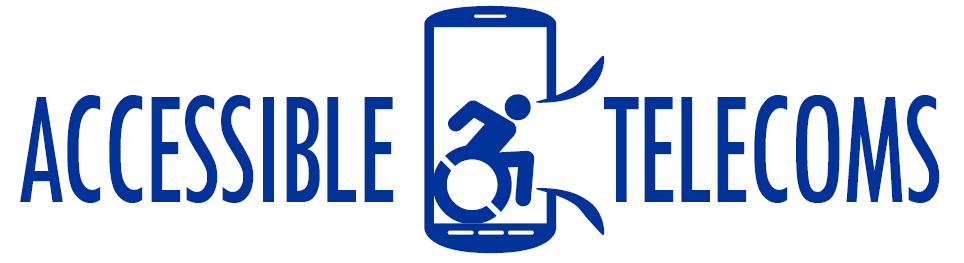 Oppo A94 5G Type of device: Mobile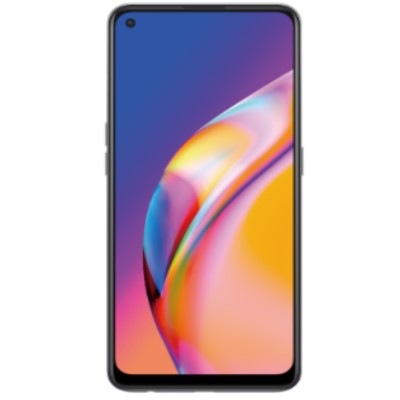 Actual Display Size :	6.43 inchesButton Type :	TouchscreenOperating System :	AndroidVersion Number :	ColorOS 11.1 Based on Android 11Network Capability :	3G,4G,5GYear of Release :	2021Average Price :	$599 as of 01 12 2021Accessibility Features:CognitiveAdditional InstructionsCopy and PasteGPSPhoto Telephone ListScreen Timeout DisabledSimple InstructionsSimple RemindersSimplify DisplayVoice NotesHearing Impairment and DeafAllows for sign language communicationBluetooth or Wi-FiClosed CaptioningFront Facing CameraText Messaging/SMSVibrating Alerts - AdjustableVideo Communications - Two-wayVisual Alerts - Incoming CallsVisionBattery Alert - AudibleBluetooth or Wi-FiBraille Display SupportBrightness AdjustableDictation / Speech-to-TextHigh Contrast ModePersonalised ShortcutsPower CueScreen MagnifierScreen ReaderText Size AdjustableVoice Control /Personal AssistantVoiced MenusSpeechAllows for sign language communicationBluetooth or Wi-FiMessaging Options - EmailMessaging Options - IMMessaging Options - MMSPredictive TextSMS Personalisation and ReusePhysicalAutomatic AnswerBluetooth or Wi-FiDictation / Speech-to-TextGesture Based NavigationHeadset - plug connectedPredictive TextSpeaker-phone optionStylus or Prosthetic Device supportSwitch control optionVoice Control / Personal AssistantVoice Recognition for Accessing FeaturesVoice Recognition for DiallingHow and where to get it from?You can buy this phone from Telstra, and other retailers. More information is available on:Oppo A94 5G Web PageOppo A94 5G Specifications Web PageOppo A94 5G -  ColorOS 11.1 User Guide (PDF Download)